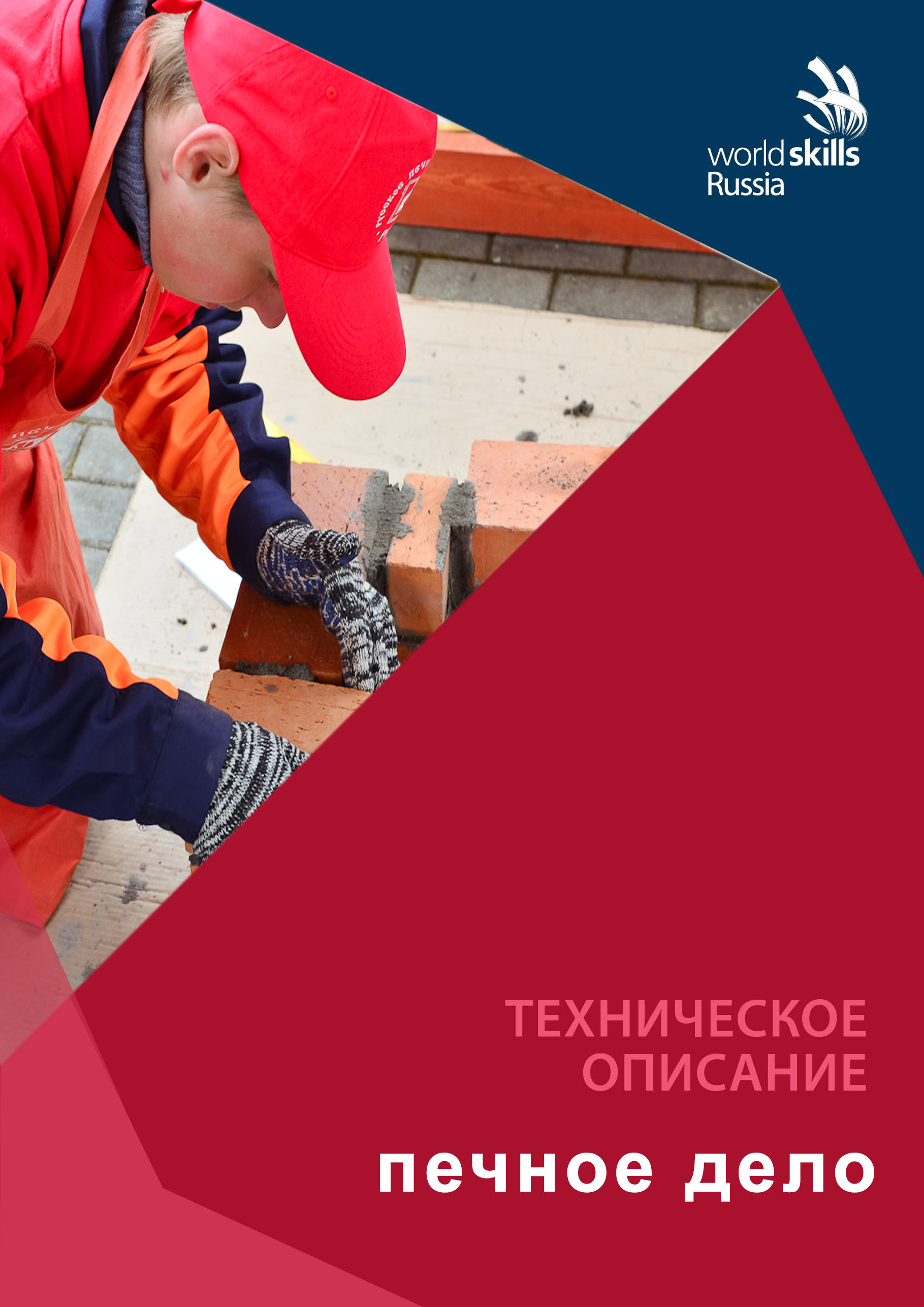 Организация «WorldSkills Russia» в соответствии с Уставом WorldSkills Russia, Регламентом и Правилами конкурса, приняла следующие минимальные требования к профессиональной компетенции «Печное  Дело» для конкурса «WorldSkills».Дата вступления в силу: протокол №___ от  "___" ____________ 201___.Версия: _____.(подпись)Тымчиков Алексей Юрьевич, Технический директор WorldSkills RussiaCopyright © 2016 СОЮЗ «ВОРЛДСКИЛЛС РОССИЯ» Все права защищеныЛюбое воспроизведение, переработка, копирование, распространение текстовой информации или графических изображений в любом другом документе, в том числе электронном, на сайте или их размещение для последующего воспроизведения или распространения запрещено правообладателем и может быть осуществлено только с его письменного согласия1. ВВЕДЕНИЕ1.1. Название и описание профессиональной компетенции1.1.1	Название профессиональной компетенции: Печное  Дело.1.1.2	Описание профессиональной компетенции.Печник работает в коммерческих, частных, государственных  предприятиях  и  различных  отраслях  экономики.  Существует прямая взаимосвязь между характером и качеством требований к конечному продукту и оплатой заказчика. Поэтому печнику необходимо выполнять свою работу профессионально, чтобы удовлетворять требованиям заказчика и тем самым развивать свою деятельность.  Трубопечные работы тесно связаны со строительной отраслью.Печник  в основном работает внутри и  снаружи  помещений, включая большие и мелкие проекты домов и квартир заказчика. Печник  должен планировать, проектировать системы отопления, выбирать и устанавливать печи,  камины  и  дымовые  трубы.  Сдавать в эксплуатацию печи  (камины  и  дымовые  трубы), проверять их, готовить отчетную документацию, выполнять техническое обслуживание, уметь находить неисправности и выполнять ремонт в печах  (каминах  и  дымовых  трубах). Организация работы, самоорганизация, коммуникация и межличностное общение, умение решать проблемы, гибкость и глубокие знания своего дела – вот универсальные качества выдающегося печника.Независимо от того, работает печник один или в команде, он должен принимать на себя высокий уровень ответственности и независимости. Печник  должен работать в соответствии с действующими стандартами и с соблюдением всех правил охраны труда и техники безопасности и должен понимать, что любые ошибки могут быть необратимы, дорогостоящими и подвергать опасности окружающих. Возрастающая мобильность людей во всем мире расширяет возможности талантливого печника, однако необходимо понимать и уметь работать в различных культурных средах. В будущем разнообразие умений, связанных с печами,   каминами  и  дымовыми  трубами  будет постоянно расширяться.1.2. АКТУАЛЬНОСТЬ И ЗНАЧЕНИЕ ЭТОГО ДОКУМЕНТА1.2.1.	Документ содержит информацию о стандартах, которые предъявляются участникам для возможности участия в соревнованиях, а также принципы, методы и процедуры, которые регулируют соревнования. Каждый эксперт и участник должен знать и понимать данное Техническое описание.1.3. Сопроводительная документация1.3.1. Поскольку данное Техническое описание содержит лишь информацию, относящуюся к соответствующей профессиональной компетенции, его необходимо использовать совместно со следующими документами:«WorldSkills Russia», Регламент проведения чемпионата;«WorldSkills Russia», онлайн-ресурсы, указанные в данном документе.Инструкция по охране труда и технике безопасности принимающей стороны2. СПЕЦИФИКАЦИЯ СТАНДАРТА WORLDSKILLS (WSSS)2.1. ОСНОВНЫЕ УКАЗАНИЯ WSSSСпецификация стандарта WorldSkills отражает глобальные требования к профессии или знания и умения профессионала, которые представлены на конкурсах WorldSkills.Для обеспечения обоснованности, ясности и последовательности, спецификация стандарта Worldskills:- охватывает профессиональные, технические и общие компетенции, которые включают общие функции специалистов по всей  России;- определяет, что профессионал должен знать, понимать и делать;- подготовлена по рекомендациям технических и профессиональных экспертов WorldSkills;- обсуждается и обновляется раз в два года с представителями производства и бизнесом по России;- определяет относительную важность каждого раздела стандартов, в соответствии с рекомендациями представителями производства и бизнеса.Основная значимость Спецификации определена тремя составляющими:- основа заданий для конкурса WorldSkills, которые устанавливают базовый уровень владения профессией, по результатам выполнения которых можно определить настоящую работу профессионала- дает возможность определить развитие национальных и региональных стандартов для членов движения WorldSkills и не только - в условиях глобализации экономики и рынков Спецификация дает возможность молодым людям и взрослым выживать и процветать в современном мире.В конкурсе мастерства оценка знаний и пониманий происходит посредством оценки эффективности деятельности. Здесь не предусмотрены отдельные тесты на проверку знаний.Спецификация Стандартов Worldskills состоит из отдельных разделов, которые имеют свои названия и нумерацию.Каждому разделу присваивается определенный процент от общей оценки, чтобы указать его относительную важность в пределах Спецификации стандартов. Сумма общей оценки равна 100.Оценочная схема и Конкурсное задание должны оценивать только те навыки, которые изложены в спецификации стандартов. Они должны отражать спецификации стандартов как можно полнее в рамках конкретной компетенции.Оценочная Схема и Конкурсное задание должны максимально соответствовать разделам Спецификации стандартов и степени их важности. Допустимо расхождение в 5%, если нет возможности в практической реализации в рамках конкурсного задания.3. СТРАТЕГИЯ И ТЕХНИЧЕСКИЕ ОСОБЕННОСТИ ОЦЕНКИ3.1.	ОСНОВНЫЕ ТРЕБОВАНИЯ Оценка определяется Оценочной Стратегией Worldskills. Стратегия устанавливает принципы и методы, которым должна соответствовать оценка.В основе конкурса лежит экспертная оценка. Поэтому она является предметом непрерывного развития и изучения. Основные оценочные инструменты - Оценочная схема, Конкурсное задание и Информационная система соревнований дают возможность постоянного совершенствования оценки профессиональных качеств. Определено два вида оценки: измерение и судейское мнение (объективная и субъективная оценка). Важно использовать оба вида оценки, чтобы гарантировать ее качество. Оценочная схема должна соответствовать количественно и качественно WSSS. Конкурсное задание – двигатель компетенции, оно также должно соответствовать WSSS. Информационная система соревнований обеспечивает возможность своевременной и точной регистрации оценок. Оценочная схема в общих чертах влияет на проектирование Конкурсного задания. После этого Конкурсное задание и Оценочная схема должны разрабатываться вместе и полностью соответствовать WSSS и Стратегии оценки. В итоге, КЗ и ОС должны быть согласованы экспертами и утверждены WSI, что подтверждает их соответствие WSSS. Перед утверждением КЗ и ОС Консультант по CIS должен подтвердить их совместимость с CIS. 4. ОЦЕНОЧНАЯ СХЕМА4.1.	ОСНОВНЫЕ ТРЕБОВАНИЯВ данном разделе описан процесс оценки конкурсного задания / модулей Экспертами. Здесь также указаны характеристики оценок, процедуры и требования к выставлению оценок.4.2.	КРИТЕРИИ ОЦЕНКИОсновные разделы Оценочной схемы называются Критериями оценки. Они должны быть связаны с Конкурсным заданием. Общее количество баллов по всем критериям оценки составляет 100.Оценочная форма содержит объективные и субъективные (мнение судей) аспекты для проверки. 4.3.	АСПЕКТЫКаждый Аспект определяет детали и вес в баллах каждого элемента, который должен быть оценен или инструкции о том, как должны быть присуждены баллы. Расчет баллов идет до десятых от целого числа.4.4.	СУБЪЕКТИВНАЯ ОЦЕНКА (МНЕНИЕ СУДЕЙ) Мнение судей использует шкалу от 0 до 3. Эта оценка используется для субъективного решения по качеству объекта. В оценке участвуют 3 эксперта. Каждый должен назвать свою оценку, при этом допустимая разница не больше 1. Если есть разница в оценки 2 и более, то оценка не принимается и эксперты должны договориться, приводя соответствующие аргументы. Каждый аспект такой оценки должен иметь дополнительную информацию с описанием каждого уровня оценки. Например:•	0 - участник не приступил к выполнению предложенных заданий конкурса•	1 - участник выполнил задания не в соответствии с нормами общепринятых стандартов•	2 - участник выполнил задания в соответствии с принятыми нормами или справился лучше•	3 - отличное выполнение заданияПример: Полнота заполнения швов - макс. 1 балл. Первоначально судьи выставили 0;2;2. После достижения договоренности судьи выставили 1;2;2. Если бы все судьи поставили по 3 балла, то общая сумма 9, что соответствует максимальной оценки в 1 балл. Сейчас же судьи выставили в общей сумме 5, посчитав пропорционально выставляется оценка 0,6 балла.4.5. ОБЪЕКТИВНАЯ ОЦЕНКАДолжны участвовать минимум 3 эксперта. За отклонение в 1 мм или наличие 1 погрешности (Пример: 1 ошибка в перевязке шва) снимается 10% от максимальной оценки. В конкурсном задании / модулях указаны только основные размеры. Перед началом судейства Эксперты определяют на чертежах места проведения замеров. Все замеры по всем участникам проводятся на одних и тех же местах замера.4.6.	Критерии оценки мастерстваОценка конкурсного задания будет основываться на следующих критериях:A – Размеры:- Длина в плане (по 1 ряду);- Ширина в плане (по 1 ряду);- Высота в плане;- Основные размеры по чертежу;- Контрольные размеры, определенные экспертами.B, C, D – горизонталь, вертикаль, плоскость:- Проверка по чертежу в контрольных местах, определенных экспертами.Е – детали:- Проверка основных размеров по чертежу;- Проверка по чертежу в контрольных местах, определенных экспертами;- Правильное количество кирпичей;- Разрезы;- Радиус кривых;- Проекции.F – швы:- Проверка размеров по чертежу в контрольных местах, определенных экспертами;- Нарушение схемы перевязки кирпичей.G – отделка:	- Чистота кирпича. Подбор кирпича (выбраковка). Подрез кирпича;	- Полнота заполнения швов;	- Затирка швов;- Чистота и законченный вид.Н – штукатурка:	- Штукатурка плоскости и угла. Чистая, опрятная, нет полостей, гладкая отделка.I – знание и соблюдение техники безопасности:	- Использование спецодежды и средств индивидуальной защиты;	- Чистота на рабочем месте, чистота инструмента и оборудования, уборка;	- Правильная организация складирования инструмента и материала.4.7.	РЕГЛАМЕНТ ОЦЕНКИГлавный эксперт и Заместитель Главного эксперта обсуждают и распределяют Экспертов по группам (состав группы не менее трех человек) для выставления оценок. Каждая группа должна включать в себя как минимум одного опытного Эксперта. Эксперт не оценивает участника из своей организации. Там, где это возможно, Эксперты начисляют одинаковое количество баллов.Каждый модуль / задание / раздел должен быть выполнен в назначенный день, т.к. оценки выставляются прогрессивным методом (по ходу конкурса).Начисление баллов за модули начинается, когда все участники закончат выполнение своего модуля, либо по окончанию выделенного на этот модуль времени.В ходе соревнования будет доступен комплект эталонных разметочных инструментов, предоставленный организатором конкурса, участник может воспользоваться эталонным комплектом для проверки своего инструмента. Все измерения участники выполняют при помощи своих собственных инструментов. Эксперты проводят измерения инструментами участника, когда такие инструменты отсутствуют, измерения проводятся эталонным комплектом.Эксперты договорились о том, что следующие аспекты будут решаться путем голосования большинством голосов:•	Изменение схемы начисления баллов (в пределах, указанных в Техническом описании);•	Изменение последовательности или содержания конкурса;•	Решение споров относительно начисленных баллов и т.п.5. КОНКУРСНОЕ ЗАДАНИЕ5.1.	Формат и СТРУКТУРА КОНКУРСНОГО ЗАДАНИЯКонкурсное задание содержит 2 модуля:Модуль1. Камин Колеватова.Модуль 2. Труба четверик с кирпичным зонтом.5.2.	ТРЕБОВАНИЯ К РАЗРАБОТКЕ КОНКУРСНОГО ЗАДАНИЯКонкурсное задание должно включать в себя укладку примерно до 400 кирпичей, до 5 перемычек и арок. При определении окончательного количества кирпичей необходимо принимать во внимание сложность проекта. Конкурсное задание должно включать в себя следующие типы работ, в следующих пропорциях:•	85-90% кирпичная кладка;•	5-10% установка перемычек и арок;•	5-10% отделка;•	Резка кирпича (кроме резки под углом 90о) ограничивается максимум 20% от общего числа кирпичей. Для маленьких модулей процент может быть повышен до 30%.Примерная процентная доля резки должна быть представлена в предлагаемом конкурсном задании или в предлагаемых изменениях к конкурсному заданию, до голосования.Все предложения разрабатываются для стандартных размеров строительных материалов страны-устроительницы конкурса.Предложения должны быть представлены в форме чертежа, желательно в цвете.Предлагаемые конкурсные задания не обязательно должны сопровождаться схемой начисления баллов, но любой эксперт может представить схему начисления баллов на рассмотрение совета Экспертов. Подробная окончательная схема начисления баллов разрабатывается и согласуется всеми Экспертами на конкурсе. Конкурсное задание необходимо составить по образцам, представленным на форуме WorldSkills Russia (http://forum.worldskills.ru ). Используйте для текстовых документов шаблон формата Word, а для чертежей – шаблон формата DWG.5.3. Разработка КОНКУРСНОГО ЗАДАНИЯКонкурсное задание необходимо составить по образцам, представленным на форуме WorldSkills Russia (http://forum.worldskills.ru ). Используйте для текстовых документов шаблон формата Word, а для чертежей – шаблон формата DWG.5.3.1. Кто разрабатывает конкурснОе заданиЕ/модулиГруппа разработчиков состоит из:Главного эксперта;Заместителя главного эксперта;Экспертов.Предложения группе разработчиков могут направлять на форуме WSR (http://forum.worldskills.ru ) все Эксперты.Спонсоры никак не могут влиять на разработку задания.5.3.2. Как разрабатывается конкурсное задание/модулиМодули конкурсного задания разрабатываются самостоятельно Экспертами, которые затем передают их группе разработчиков.5.3.3. Когда разрабатывается конкурсное заданиеКонкурсное задание разрабатывается согласно следующему графику:5.4. Утверждение конкурсного заданияГлавный эксперт и Заместитель Главного эксперта принимают совместное решение о выполнимости всех модулей. Во внимание принимаются время, мастерство участников и материалы.5.5. Выбор конкурсного заданияГруппа разработчиков и Главный эксперт выбирают конкурсное задание.5.6. Обнародование конкурсного заданияКонкурсное задание обнародуется на форуме  http://forum.worldskills.ru следующим образом: За 2 месяца до начала чемпионата. См. таблицу в п.5.3.3.5.7. Согласование конкурсного задания (подготовка к чемпионату)Координированием проекта конкурсного задания занимается Главный эксперт.5.8. Изменение конкурсного задания во время чемпионатаЕсли информация о проекте обнародуется заранее, то в задание будут внесены 30% изменений. Эти изменения определяются Экспертами в период подготовки конкурса. Однако же, если подробная информация не обнародуется или подлежит уточнению, то такая информация будет составлять часть 30% изменения. Основные изменения вносятся только в один модуль; остальные модули подвергаются лишь незначительным изменениям. Все Эксперты приносят на конкурс предложения по 30% изменению обнародованного конкурсного задания. Эти предложения обнародуются и выносятся на голосование как можно раньше, в ходе подготовки к конкурсу. Измененные планы передаются участникам для ознакомления в первый день конкурса.5.9. Свойства материала или инструкции производителяЕсли для выполнения задания участнику конкурса необходимо ознакомиться с инструкциями по применению какого-либо материала или с инструкциями производителя, он получает их вместе с конкурсным заданием за 3 месяца до начала чемпионата на форуме http://forum.worldskills.ru. Материалы, выбираемые для модулей, которые предстоит построить участникам чемпионата (кроме тех случаев, когда материалы приносит с собой сам участник), должны принадлежать к тому типу материалов, который имеется у ряда производителей, и который имеется в свободной продаже на территории Принимающей стороны.6. УПРАВЛЕНИЕ КОМПЕТЕНЦИЕЙ И ОБЩЕНИЕ6.1 Дискуссионный форумВсе предконкурсные обсуждения проходят на особом форуме  (http://forum.worldskills.ru ).  Изменения принимаются только после предварительного обсуждения на форуме. Главный эксперт является модератором форума.6.2. Информация для участников чемпионатаИнформация для конкурсантов доступна по адресу  (http://forum.worldskills.ru ).Информация включает:- Правила конкурса;- Техническое описание;- Оценочные схемы- Конкурсные задания;- Инфраструктурный лист;- Инструкцию по охране труда и технике безопасности;- Дополнительную информацию.6.3. Архив конкурсных заданийКонкурсные задания доступны по адресу http://forum.worldskills.ru.6.4. Текущий менеджментТекущий менеджмент осуществляется в соответствии с утвержденным Планом работы площадки  специальной командой во главе с Главным экспертом. Команда состоит из председателя жюри, Главного эксперта и его заместителя. Планом работы площадки разрабатывается за 2 месяца до конкурса и утверждается экспертами непосредственно на конкурсе.7. ТРЕБОВАНИЯ ТЕХНИКИ БЕЗОПАСНОСТИСм. документацию по технике безопасности и охране труда принимающей стороны.На протяжение всего конкурса участники обязаны носить защитные очки и беруши.Все баллы, начисляемые за соблюдение правил техники безопасности и гигиены, доводятся до сведения участников в ходе ознакомления.Если Эксперты, наблюдающие за участниками, замечают нарушение правил техники безопасности и гигиены в ходе конкурса, они обязаны:Первое нарушение: сделать предупреждение участнику и зафиксировать нарушение в протоколе;Второе нарушение: сделать предупреждение участнику и зафиксировать нарушение в протоколе;Третье нарушение: зафиксировать нарушение в протоколе и снять соответствующий балл за нарушение правил техники безопасности и гигиены.8. МАТЕРИАЛЫ И ОБОРУДОВАНИЕ8.1. Инфраструктурный листИнфраструктурный лист включает все, что необходимо для выполнения конкурсных заданий. Организатор конкурса дополняет список точным количеством необходимых материалов, их особенностей, моделей и марок. Инфраструктура, предоставляемая организатором, включена в отдельный список.Перед каждым конкурсом эксперты обязаны проверить и скорректировать список, а так же согласовать его с техническим директором WSR. На каждом конкурсе технический эксперт должен проводить учет элементов инфраструктуры. Список не должен включать  элементы, которые попросили включить в него эксперты или конкурсанты, а так же запрещенные элементы.8.2. Материалы, оборудование и инструменты в инструментальном ящикеУчастники должны приносить с собой свои собственные инструменты, которые не запрещены в инфраструктурном листе. 8.3. Материалы, и инструменты для ЭкспертовНет необходимости.8.4. Материалы и оборудование, запрещенные на площадкеЗапрещенные на площадке инструменты и оборудование указаны в инфраструктурном листе в соответствующем разделе;8.5. Предлагаемая схема конкурсной площадкиС расположением конкурсной площадки чемпионата можно ознакомиться на веб-сайте http://www.worldskills.ru Схема конкурсной площадки (см. иллюстрацию).9. ПОСЕТИТЕЛИ И ПРЕССАНиже приведен список мероприятий для увеличения заинтересованности гостей и прессызона для организации мастер-классов или возможности «попробовать руками» компетенцию;проведение ярмарки вакансий; расположение экранов, показывающих информацию о конкурсантах и этапы их работы;чертежи и схемы конкурсного задания;объяснение зрителям, в чем заключаются действия конкурсантов;предоставление информации о конкурсантах, которую можно демонстрировать на специальных дисплеях:Имя;Возраст;Страна, регион;Образовательное учреждение;Место работы;Информация о выборе профессии участникомежедневные отчеты о ходе конкурса;приз зрительских симпатий.10. ОХРАНА ОКРУЖАЮЩЕЙ СРЕДЫ Переработка;Рассмотреть возможность передачи всех материалов и оборудования в местные колледжи для использования в образовательном процессе;Использование «зеленых» экологически чистых материалов;Использование готовых заданий в колледжах в образовательном процессе;Эксперты и участники должны обращать особое внимание на подбор инструментов и комплектацию своих инструментальных ящиков. Следует приносить с собой минимум инструментов, необходимый для выполнения конкурсных заданий;Группы разработчиков заданий должны придавать особое значение вопросам экологии при составлении задания;Размер инструментального ящика ограничен 0,75м3Все бумажные документы, приготовленные в ходе предыдущего чемпионата, необходимо перевести в электронную форму. Этим занимается Главный эксперт и Заместитель Главного эксперта.Приложение к Техническому описанию компетенцииЛист функциональной информацииКомпетенция «Печное  Дело»РазделРазделВажность(%)1Организация работы 5Специалист должен знать и понимать:документацию и правила по охране труда и технике безопасностиосновные принципы безопасной работы печного  отопленияситуации, при которых используется защитное оборудованиеосновное назначение, принципы использования и хранения необходимых инструментов и оборудования основное назначение, принципы использования и хранения необходимых материаловважность поддержания рабочего места в надлежащем состоянииспособы утилизации и дальнейшего применения безвредных материаловосновные способы сокращения издержек при сохранении качества работытехнологии выполнения трубопечных  работ и работ с измерительными приборамизначимость планирования всего рабочего процесса, как выстраивать эффективную работу и распределять рабочее времявлияние новых технологийСпециалист должен уметь:выполнять требования по охране труда и технике безопасности выполнять требования техники безопасности при работе с электроинструментамииспользовать средства индивидуальной защитыправильно выбирать, применять, очищать и хранить все инструменты и оборудованиеправильно выбирать, применять и хранить все материалыорганизовывать рабочее место для максимально эффективной работыпроизводить точные измеренияэффективно использовать времяработать эффективно, постоянно отслеживая результаты работывнедрять и постоянно использовать высокие стандарты качества работ и технологий2Коммуникативные и межличностные навыки общения10Специалист должен знать и понимать:значимость установления и поддержания доверия со стороны заказчикаважность поддержания знаний на высоком уровнеосновные требования к смежным профессиямцели построения продуктивных рабочих отношенийосновные принципы работы в командеважность умения решать конфликтные ситуации и недопониманияСпециалист должен уметь:выполнять требования заказчика и оправдывать его ожиданияконсультировать и рекомендовать продукцию или решения по новым технологиямпредставлять пожелания заказчика, предлагая рекомендации по совершенствованию проекта для уменьшения стоимостиопрашивать заказчика точно и детально для понимания требованийдавать ясные инструкции по эксплуатацииподготовить письменные отчеты  для заказчиков и организациипроизводить оценку стоимости и времени для заказчиковадаптироваться к изменениям в смежных производствахработать эффективно в команде3Решение проблем, инновация и креативность10Специалист должен знать и понимать:основные проблемные ситуации, которые могут произойти в процессе работыосновные подходы к решению проблемных ситуацийосновные тренды и направления в индустрии, включая новые технологии, стандарты и способы работы,  энергосбережение  и  уменьшение  вредных  выбросов  в  атмосферу.Специалист должен уметь:постоянно контролировать рабочий процесс для минимизации проблемы на последующих стадияхопределять проблемы, связанные с неполадками в работе смежных систем, например, отопление, вентиляция и пр.запрашивать информацию о неисправностях для предотвращения проблембыстро и точно определять проблемы и решать их самостоятельнонаходить возможность предложения своих идей для улучшения качества и удовлетворенности заказчикаПродемонстрировать умение применять новые технологии4Проектирование схем и чертежей5Специалист должен знать и понимать:различные виды стандартов, схем, чертежей, инструкций по установке оборудованиявиды материалов, оборудования и способов монтажа, которые нужно использовать в различных средахСпециалист должен уметь:читать, понимать и исправлять схемы, чертежи и документацию, включая- строительные чертежи и схемы  устройства  печей  и  каминов;- рабочие инструкции- планирование монтажных работ, использую предоставленные чертежи и документацию5Монтаж30Специалист должен знать и понимать:виды  отопительных  приборов,  теплоемкие  печи,  камины,  видовые  или  дизайнерские  печи,  камины  для  различных  типов  зданий.Диапазон  использования  этих  типов  каминов,  печей  для  различных  типов  зданий.виды  систем  отопления  для  всех  типов  зданий.контрольные  приборы  для  всех  типов  зданий  (термометры,  пирометры,  сигнализаторы  угарного  газа  и  так  далее)  для  всех  типов  зданий.различать  основной  тип  отопления,  дополнительный  или  для  решения  различных  технологических  задач.Специалист должен уметь:выбирать  и  устанавливать  печь,  камин,  трубу  согласно  имеющихся  чертежей  и  документации.выкладывать,  монтировать  печи,  камины,  трубы  согласно  действующих  инструкций  и  стандартов.выбирать  и  монтировать  (выкладывать)различные  виды  и  типы  труб  (дымовых  и  конвекционных).выкладывать,  монтировать  различные  виды,  типы  разделок,  защитных  стенок,  экранов  в  местах  прохождения  дымовых  и  конвекционных  труб,  мест  примыканий  печей,  каминов  к  сгораемым  конструкциям  зданий  различного  назначения.устанавливать  различные  переходники,  приборы  и  крепить  их  согласно  технологическим  требованиям.устанавливать  различные  типы  и  виды  дверок  (топочных,  зольниковых,  прочистных)устанавливать  и  закреплять различные  типы  задвижек  (выдвижные,  поворотные  и  так  далее).Понимать  схемы  движения  дымовых  газов  и  способы  управления  этим  движением.знать  и  правильно  выполнять  подключение  печей,  каминов  и  других  приборов  к  дымовым  и  конвекционным  трубам.6Проверка, отчетность и ввод в эксплуатацию25Специалист должен знать и понимать:требования  и  правила  применяемые  к  различным  видам  и  типам  печей,  каминов,  дымовых  и  конвекционных  труб.соответствие  стандартам  и  правилам  установленных  печей  каминов,  дымовых  и  конвекционных  труб.  различные  виды  и  типы  измерительных  приборов  и  оборудования.правильную  работу  печи,  камина,  дымовой  трубы  в  соответствии  с  требованиями  инструкций  и  правил.Специалист должен уметь:проверить  печь,  камин,  дымовую  трубу  перед  началом  работы,  что  бы  убедиться  в  безопасности  работы  в  эксплуатационном  режиме.производить  контрольную  топку  для  проверки  всех  функций  печи,  камина,  дымовой  трубы,  непосредственно  в  эксплуатационном  режиме.производить  управление  дымовыми  газами  согласно  реализованных  схем  движения  дымовых  газов  в  печи,  камине.7Эксплуатация, поиск и ремонт неисправностей15Специалист должен знать и понимать:различные  виды  печей  (каминов)  и  дымовых  труб  для  различных  областей  применения.различные  поколения  печей  каминов  и  дымовых  труб.назначение  печей,  каминов.потребности  заказчика  возникающие  в  процессе  эксплуатации  печей  каминов  и  дымовых  труб.Специалист должен уметь:реконструировать печи,  камины  и  дымовые  трубы  согласно  обстоятельствам.выявлять  дефекты  и  обнаруживать  неисправности.диагностировать  печи,  камины  и  дымовые  трубы  и  выявлять  проблемы  (плохая  тяга,  перетоп,  термические  и  механические  причины  разрушения).уметь  определять  соответствие  печей,  каминов  и  дымовых  труб  современным  требованиям,  стандартам  и  правилам.пользоваться  современными  измерительными  приборами.осуществлять  ремонтные  работы  и  производить  замену  неисправных  деталей,  элементов  конструкции  в  печах,  каминах  и  дымовых  трубах.КритерийКритерийМодуль 1Модуль 1Модуль 2Модуль 2Итого по критериюКритерийКритерийАспектАспектАспектАспектИтого по критерию№НазваниеСубъективныйОбъективныйСубъективныйОбъективныйИтого по критериюАРазмеры01001020BГоризонталь050510CВертикаль01001020DПлоскость050510EДетали050510FШвы050510GОтделка505010HШтукатурка20204IЗнание и соблюдение ТБ30306ИТОГО10401040100Временные рамкиЗаданиеНа предыдущем чемпионатеОтбор Экспертов в группу разработчиков. Группа разработчиков, возглавляемая Главным экспертом, отвечает за разработку модулей. Через 3 месяца после предыдущего чемпионатаЭксперты передают предложения по модулям группе разработчиков, с чертежами и письменными описаниями.Через 6 месяцев после предыдущего чемпионатаГлавный эксперт получает все необходимые чертежи и инструкции для каждого модуля текущего чемпионата.Через 9 месяцев после предыдущего чемпионатаСогласование окончательных чертежей, инструкций и схем начисления баллов для каждого модуля.За 3 месяца до текущего чемпионатаУчастников конкурса оповещают об особых требованиях страны-устроительницы конкурса, относящихся к технике безопасности, оборудованию и материалам.За 2 месяца до чемпионатаОбнародование конкурсного задания.В ходе чемпионатаЭксперты вносят 30% изменений в модули.1Название компетенции Печное  Дело2Количество Критериев  83Количество Критериев WSI 8 4Название критерияКоличество баллов за модуль(макс. 100 баллов)Количество баллов WSI(макс.100 баллов)4.1Размеры20 4.2Горизонталь10 4.3Вертикаль20 4.4Выравнивание 5 4.5Углы54.6Детали204.7Швы104.8Отделка105Номер модуляНеобходимые навыки для выполнения модуля 5.1 A 5.2 B 5.3 C 5.4 D 5.5 E5.6F5.7G